Język angielski PoniedziałekTopic: Have a nice trip – wskazywanie drogi, konstrukcja be going to.Sposoby i źródła realizacji tematu lekcji:Kochane dzieci, podczas dzisiejszych zajęć utrwalimy zagadnienia z kilku ostatnich naszych lekcji. W tym celu poproszę Was o zrobienie ćwiczeń z zeszytu ćwiczeń: 2, 4 / 98 oraz 6 / 99. Życzę owocnej pracy.CzwartekTopic: Test yourself - powtórzenie.Sposoby i źródła realizacji tematu lekcji:Kochani, poproszę również o pracę z zeszytem ćwiczeń oraz skorzystanie z gry: https://wordwall.net/pl/resource/437010 w celu powtórzenia. Otwórzcie książki na str. 100 -101 i zróbcie ćw. 1, 3, 4, 6, 7. Możecie pomóc sobie słownictwem z podręcznika ( po rozdziale 8 ). Pamiętajcie o przesłaniu zdjęć z Waszymi odpowiedziami. Powodzenia.PiątekTopic: A wonderful holiday – odbiór tekstu pisanego.Sposoby i źródła realizacji tematu lekcji:Kochane dzieci, w dniu dzisiejszym popracujecie z tekstem. Proszę Was o zrobienie ćwiczeń i przesłanie ich do mnie ( instrukcję wysłania już znacie ).https://www.liveworksheets.com/worksheets/en/English_as_a_Second_Language_(ESL)/Reading_comprehension/A_wonderful_holiday_nc174228oyEx.1 Podpisz obrazki korzystając z tekstu.Ex.2. Uzupełnij tekst podanym słownictwem.Ex.3. Kliknij w odpowiedni kwadracik, aby odpowiedzieć na pytanie.Historia Temat: Sprawdzian wiadomości po rozdziale VI „Polska pierwszych Piastów”.20.05.2020 r.Jako podsumowanie rozdziału VI „Polska pierwszych Piastów” uczniowie rozwiążą test. Obecność w tym dniu OBOWIĄZKOWA!Instrukcję do testu uczniowie otrzymają od nauczyciela na grupie Messenger.Temat: Rozbicie dzielnicowe. 22.05.2020 r.Przeczytaj temat z podręcznika (str. 192-197) . Przepisz do zeszytu notatkę. Wpisz wyrazy w wykropkowane miejsca.Okres po śmierci Bolesława Krzywoustego nazywamy rozbiciem ……………………. W tym czasie kolejni książęta z rodu ……………………… rywalizowali o dominację, a ich dzielnice rozpadały się na coraz mniejsze księstwa. W ………… roku książę mazowiecki …………………………………. sprowadził do ziemi chełmińskiej zakon ………………………………… . ……………………………rozpoczęli stąd podbój pogańskich ……………………………….. .Na zdobytych terenach stworzyli państwo zagrażające polskim księstwom.
W ………………………na ziemie polskie najechali ……………………. . Najeźdźcy spustoszyli południe kraju i pokonali polskie rycerstwo w bitwie pod ……………………………….. W starciu zginął książę Henryk ………………………….. . Brak silnej władzy centralnej w okresie rozbicia dzielnicowego doprowadził do utraty ………………………………..  Zachodniego i Gdańskiego. Utrudniał też zapewnienie należytej ochrony ludności przed wrogimi najazdami. Jednocześnie był to okres rozwoju gospodarczego i ……………………………..wielu miast i wsi.Wykonaj zadania 1-5 w zeszytach ćw. str. 106-107Możesz utrwalić swoją wiedzę wchodząc w linki do gier:https://quizizz.com/join/quiz/57b16ee61dd1c2bc7506ef36/start?studentShare=truehttps://quizizz.com/join/quiz/5cd9211cabe020001b5d3321/start?studentShare=truehttps://learningapps.org/view5440639Religia Poniedziałek  18.05.2020r.Temat: Jezus karmi głodnych.Zapoznaj się z tekstem zamieszczonym w podręczniku.Wykonaj zadania w zeszycie ćwiczeń. Pomódl się o szacunek do chleba: zarówno tego powszedniego, jak i Eucharystycznego.Czwartek  21.05.2020r.Temat: Matka Teresa z Kalkuty.Obejrzyj: ,,Święta Matka Teresa z Kalkuty”.(youtube)Napisz klika zdań na temat jej życia.JĘZYK ROSYJSKIWTOREK 19.05.2020УрокTeма:   Давайте познакомимся! – praca z tekstem.Kochani, dziś pracujemy z tekstem, podręcznik str. 106, 107. Posłuchajcie nagrania z płyty (2x), następnie uważnie i starannie przeczytajcie tekst.W tekście pojawiają się nazwy zawodów. Wszystkie te zawody już poznaliście. Słówka powinniście mieć zapisane w słowniczku. Wykonajcie, proszę zadania 13 i 14 str. 108. W zadaniu 13 należy odpowiedzieć na pytania na podstawie tekstu. Wykorzystajcie nazwy zawodów oraz narodowości osób przedstawionych na obrazkach. W zadaniu 14 należy w miejsce kropek wstawić właściwy wyraz, lub wyrazy. Przepisujemy całe zdania. Poproszę o zdjęcie zadań!Praca domowa. Nauczcie się pięknie czytać tekst. Termin: wtorek, 26 maja.Powodzenia ŚRODA 20.05.2020 УрокTeма: Ćwiczenia leksykalno-gramatyczne. Kochani, w ramach utrwalenia wiadomości z ostatnich naszych działań wykonajcie dwa zadania: 16 i 18 str. 110. W zadaniu 16 znajdziecie dwa dialogi, które trzeba uzupełnić tak, aby były logiczne. Zastanówcie się i wpiszcie właściwe zdania. Natomiast tekst z zadania 18 należy pięknie, kaligraficznie przepisać. Pamiętajcie o poprawnym łączeniu liter. Jak już przepiszecie wszystkie zdania,  przetłumaczcie je na język polski. Tłumaczenie również zapiszcie. Poproszę o zdjęcie wykonanych zadań!Pozdrawiam Was     Język polski 18.05.2020.Temat: Czego nauczyliśmy się z rozdziału pt. „ Mitologiczne krainy”.Przeczytaj tekst pochodzący ze Słownika kultury antycznej, s. 241.Wykonaj zadania: 1, 2, 3, 5, 6, 9, s. 241-242.19.05.2020. i 20.05.2020 ( zadania na 2 dni)Temat: Zbójca o wrażliwym sercu. Poznajemy bohaterów utworu Adama Mickiewicza pt. „Powrót taty”.Zapisz kilka skojarzeń do słów nadzieja i litość.Zredaguj notatkę na temat utworu, w której zawrzesz informacje:Co jest tematem utworu? Jaka scena została ukazana?Kim są postacie , o których mowa w utworze?Co uratowało życie kupca i dzieci? Dlaczego zbójca odstąpił od swoich zamiarów? Uzupełnij tabelę dotyczącą bohaterów Powrotu taty.Zastanów się, jakie rodzeństwo mogło uczestniczyć w tych wydarzeniach. Wymień co najmniej troje dzieci. Wymyśl, jak miały na imię i ile miały lat.……………………………………………………………………………………………………………………………………………………………………………………………………………………………………………………………………………………………………………………………………………………………………………………………………………………………………………………………………………………………………………………………………………………………………………………………………………………………………………………………………………………………………………………………………………………………………………………………………………………………………………………………………………………………………………………………………………………………...…………………………………………………………………………………………………………………………………………………………Rozsypanka z frazeologizmami ( wytnij, ułóż i wklej do zeszytu, jeśli masz taką możliwość, jeśli nie- przepisz).21.05.2020. i 22.05.2020. ( zadania na 2 dni)Temat: Co jest w życiu najważniejsze? Czytamy baśń Ch. Peraulta pt. „Knyps z Czubkiem”.Przeczytaj fragment baśni pt. „Knyps z Czubkiem”, s. 248.Zredaguj ramowy plan wydarzeń do przeczytanego fragmentu.Opracuj notatkę w postaci mapy myśli na temat Knypsa (otocz kółkiem imię, pod nim podaj informacje na temat bohatera i jego cech- kim jest, cechy wyglądu, cechy charakteru).Wykonaj zad. 3, s. 252.Przypomnij sobie wyznaczniki baśni (tabela, s.252). Udowodnij, że omawiany utwór jest baśnią (kilkuzdaniowa wypowiedź poparta przykładami). Narysuj ilustrację do przeczytanej baśni.GEOGRAFIA 20.05.2020r. - środaTemat: Krajobraz tajgiDrodzy uczniowie!1. Proszę zapoznać się  z treścią tematu: „Krajobraz tajgi i tundry” ( str.142-145- temat przeznaczony na 2 godz. lekcyjne, na następnej lekcji będziecie poznawać krajobraz tundry) i zapisać temat w zeszycie przedmiotowym: Krajobraz tajgiPo przeczytaniu dowiesz się: - gdzie na kuli ziemskiej rozciąga się tajgajaki klimat panuje w tajdzejakie rośliny i zwierzęta żyją w tajdzejak żyją mieszkańcy tajgi2. Proszę wykonać notatkę w zeszycie według planu:w jakiej strefie klimatycznej  występuje tajgajakie obejmuje obszaryjaki  klimat tam panuje  rośliny zwierzętajak nazywają się ludzie mieszkający w tajdze i czym się zajmują W celu poszerzenia wiedzy:https://epodreczniki.pl/a/tajga/DYaxLquVs Drodzy uczniowie!Prześlijcie wykonaną notatkę na skrzynkę klasowąPozdrawiam:)Zadanie z plastyki  – 22. 05. 2020r.Gama barwna – praca plastyczna „Wiosna”.Wykonaj w dowolnej technice (rysunek, malunek, kolaż, itp.) pracę plastyczną „Wiosna”  z zastosowaniem ciepłej gamy barwnej. Dla przypomnienia przeczytaj temat w podręczniku o barwach str. 12 – 24.W tym tygodniu nie musicie odsyłać wykonanych zadań, ponieważ jest to czas na nadrobienie zaległości z plastyki. Bardzo proszę sprawdzić, z czego się nie rozliczyliście i to przesłać.Muzyka - 20. 05. 2020r.Przy ognisku, czyli o akompaniamencie. Funkcja i rodzaje akompaniamentu.
• podręcznik str. 148 - 153: „Przy ognisku, czyli o akompaniamencie”• piosenki: Płonie ognisko w lesie, Stokrotka• partytura – utwór Stokrotka• terminy: akompaniament, burdon, półplayback
• śpiewa piosenki Płonie ognisko w lesie i Stokrotka, • wymienia tytuły popularnych piosenek ogniskowych,• wyjaśnia znaczenie terminów: akompaniament, burdon, półplayback,• wymienia rodzaje akompaniamentu (burdon, akompaniamentrytmiczny, akompaniament harmoniczny),Przeczytaj w podręczniku temat str. 148 – 153, zapoznaj się z tekstami piosenek, zapoznaj się z podanymi terminami akompaniament, burdon, półplayback – zapisz je w zeszycie.
Zaśpiewaj piosenkę „Stokrotka”. Link do piosenki karaoke:https://www.youtube.com/watch?v=hfOFRAhKqd4 
W tym tygodniu nie musicie odsyłać wykonanych zadań, ponieważ jest to czas na nadrobienie zaległości z muzyki. Bardzo proszę sprawdzić, z czego się nie rozliczyliście i to przesłać.Matematyka18.05.2020Temat: Objętość prostopadłościanu.1. Obejrzyjcie filmik, zatrzymajcie na ostatnim kadrze i zapiszcie w zeszycie na kolorowo wzory, zapamiętajcie je.https://www.youtube.com/watch?v=SAC3K9zJXc02. Zapoznajcie się z informacjami w podręczniku na s. 151 152.3. Wykonajcie zadania z  podręcznika na s. 153: zad. 1a, b, c, zad. 2 a, b, zad. 4 a, b, c.19.05.2020Temat: Objętość prostopadłościanu –  rozwiązywanie zadań.Korzystając z wzorów poznanych na ostatniej lekcji wykonajcie zadania z podręcznika: zad. 6, 7 i 8 s. 154, zad. 11 s. 155. Pamiętajcie, żeby po rozwiązaniu każdego zadania sprawdzać poprawność swojego wyniku.20.05.2020Temat: Siatki prostopadłościanów.1. Obejrzyjcie filmiki:https://www.youtube.com/watch?v=CjEV0wfj5Nghttps://www.youtube.com/watch?v=BMcrRClrvxQ2. Zapoznajcie się z informacjami w podręczniku na s. 158, 159 oraz z „Dobrą radą” na s. 160.3. Wykonaj zadania z podręcznika: zad. 1 i 2 s. 160, zad. 6 a s. 160, zad. 8 i 9 s. 161.Sprawdzajcie swoje odpowiedzi22.05.2020Temat: Siatki graniastosłupów.1. Obejrzyjcie filmiki:https://www.youtube.com/watch?v=PbpoXxkLUE4https://www.youtube.com/watch?v=n9mjsWAmbQM2. Zapoznajcie się z informacjami w podręczniku na s. 164 oraz z „Dobrą radą” na s. 165.3. Wykonaj zadania z podręcznika: zad. 1 i 3  s. 165, zad.5 i 6 s. 166.    Sprawdzajcie swoje odpowiedzi.Biologia 18.05.2020r. Temat: Paprotniki.                                                                          Zwróć uwagę na:miejsce występowania paprotników,budowę zewnętrzną paproci, skrzypów i widłaków,znaczenie paprotników.DRODZY UCZNIOWIE!Zapoznajcie się z tematem z podręcznika str.121-128.Zachęcam do obejrzenia filmu i sprawdzenia swoich wiadomości na temat paprotników (interaktywne ćwiczenia multimedialne) na stronie  - https://epodreczniki.pl/a/wprowadzenie/DH4nIdFqA Wykonajcie zadania w zeszycie ćwiczeń: 1,2,3 (a i b)/82,83. Dla chętnych – zad.3b, 4,5,6,7,8/84,86Napiszcie w zeszycie notatkę:Paprotniki:- paprocie, np..................................- skrzypy, np....................................- widłaki, np........................................Ważne!Paprotniki są organowcami (mają ciało zróżnicowane na organy: korzenie, liście, łodyg)  i roślinami zarodnikowymi. Nie wytwarzają kwiatów i owoców.Znaczenie paprotników dla człowieka:-.......................................................................-.......................................................................-........................................................................- .......................................................................Drodzy uczniowie!Tym razem nie musicie przesyłać wykonanych zadań.Pozdrawiam:)InformatykaTermin realizacji zadań na dzień 19 maja 2020r.Temat : Korzystanie ze zmiennych określających liczbę boków oraz ich długość.Bardzo proszę zalogować się do portalu Code Org oraz proszę o sprawdzenie wszystkich zadań z Kursu 2. Jeśli trzeba proszę nanieść odpowiednie poprawki.Powodzenia.Dla przypomnienia poniżej podaję dane do logowania.    Hasło HBSXRSKinga B. – niebieski MikołajAdrian B. – jednooki z rogamiKacper Ch. – robot zielonyWiktoria G – ufoludek jednookiArek J – duchPaulina L – niebieska ośmiornicaZosia N – smokMarta P – robotJulia S – zombiZuzia S – pingwinJakub T – smokIgor T – piesZosia Z – księżniczkaBartek Z – duchKacper Z – ninjaMaja Ś - ninjaTechnikaTermin realizacji zadań na dzień 19 maja 2020r. Temat: Dzień Matki – upominek dla mamy z okazji jej święta.Z okazji zbliżającego się święta Mam należy przygotować upominek.Z poniższych zdjęć upominków dla Mamy należy wybrać sobie jeden, wykonać,  następnie proszę o wykonanie zdjęcia oraz przesłanie na klasową skrzynkę pocztową – termin nadsyłania prac do 22 maja 2020r. Powodzenia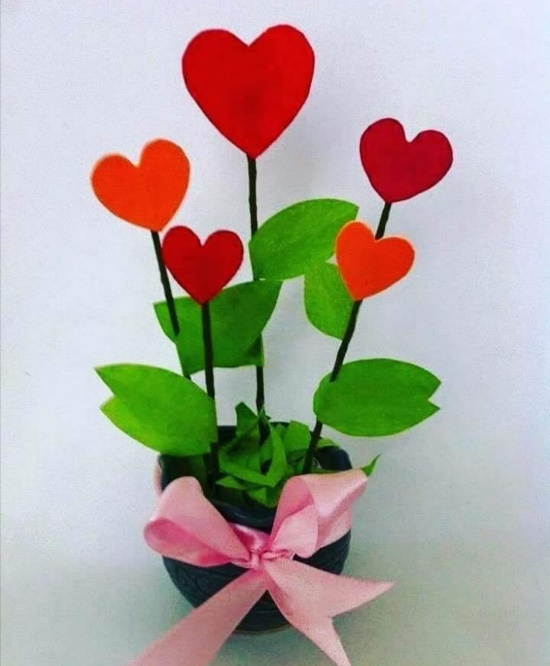 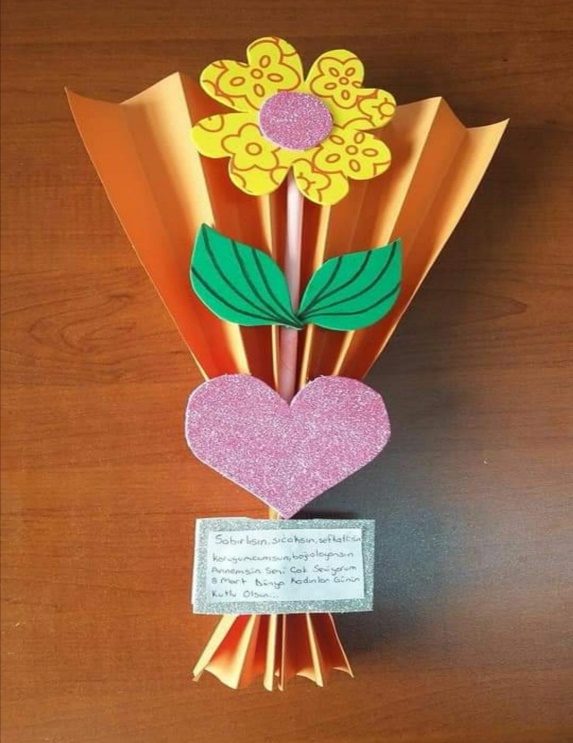 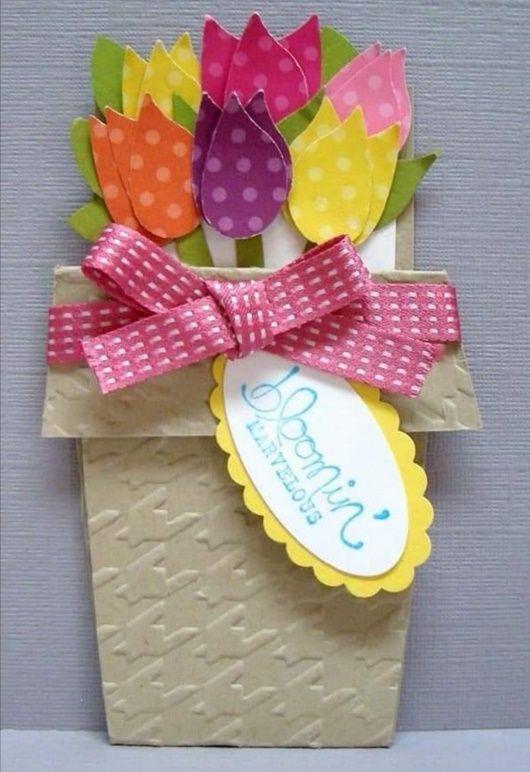 Wychowanie fizyczne 18.05.2020r.Podwórkowe zabawy dla dzieci z różnych krajów.Berek, klasy, chłopek, gęsi do domu, gra w gumę, czy w pomidora. Znacie  te zabawy? Można grać w nie na boisku, a także na podwórku. A w co bawią się dzieci w innych krajach? Może w podobne gry? Zobacz sam. Może znajdziesz tu propozycje, jak spędzić wolny czas ?Pies i kość – SzwecjaZabawa polega na tym, że dzieci siadają na podłodze, tworząc krąg, i zakrywają oczy. Jeden uczestnik udaje psa i cichutko zostawia kość za plecami kolegi. Ten, kto odgadnie, że kość jest za nim, bierze ją i biegnie dookoła kręgu, wracając na swoje miejsce. Pies natomiast pędzi w drugą stronę. Ten, który zostanie bez miejsca, przegrywa. I gra rozpoczyna się od nowa! Jako „kości” często używa się bananów lub patyków.Trigon – WłochyDzieci rysują na ziemi trójkąt o długości 4 kroków, następnie ustawiają się w każdym z rogów i rzucają do siebie jedną, dwie lub trzy piłki, w zależności od wieku dziecka. Zabawa polega na tym, aby piłka jak najdłużej nie dotknęła ziemi. Brzmi prosto, ale w rzeczywistości wygrana w tej grze to niełatwa sztuka.Kulki – FrancjaDo gry potrzebne są kulki. Każdy z graczy ma przygotowanych kilka z nich. Zawodnik rzuca kulką, natomiast jego przeciwnik próbuje w nią trafić. Ten, kto ma celne oko i trafi w kulkę, zabiera ją. Wygrywa osoba, która nazbiera najwięcej kulek.Rangoli - PakistanZabawa ta polega na narysowaniu na ziemi dużego kształtu: domu, kwiatu, zwierzęcia, a potem wypełnieniu go kolorami. Zamiast kredek używa się materiałów, które można znaleźć w najbliższej okolicy: płatków kwiatów, trawy, kamyków, skruszonej cegły itp. Taki obrazek bardzo ładnie prezentuje się na zdjęciach. Bawić się można także w domu, wypełniając obrazek kolorowymi ścinkami z papieru, watą, plasteliną itp.Król kwadratów - AustraliaDo gry potrzebnych jest czterech zawodników oraz pomoc osoby dorosłej. Opiekun rysuje na płaskiej powierzchni 4 kwadraty o wielkości co najmniej 2 x 2 metry. Dzieci zajmują po jednym z nich - jest to ich królestwo, którego muszą bronić. Gra polega na podawaniu sobie piłki: można ją odbijać ręką lub nogą, ale nie można łapać. Piłka maksymalnie raz na turę może dotknąć ziemi na terenie danego królestwa, inaczej odpada się z gry. Zwycięzca zostaje królem kwadratów.Poproście rodzeństwo, rodziców i zagrajcie w jedną z gier. Po powrocie do szkoły spróbujemy wspólnie zagrać . Musicie jednak zapoznać się z zasadami. Do dzieła !!!19.05.2020r.Skok w dal sposobem naturalnym.Zapoznaj się z treścią:Skok w dal – konkurencja lekkoatletyczna, w której zawodnicy wykonują rozbieg, odbijają się z jednej nogi z belki i lądują na piaszczystej części skoczni. Na krawędzi belki znajduje się listwa z plasteliną. Jeśli zawodnik podczas odbicia dotknie butem plasteliny, skok jest nieważny (decyduje ślad na plastelinie). Wynik skoku jest mierzony od linii między plasteliną a belką do ostatniego (najbliższego belce) śladu pozostawionego na piasku pod kątem prostym. Aktualny rekord świata należy do Mike’a Powella 8,95 m, choć Iván Pedroso skoczył 8,96 m, lecz podczas zawodów wystąpiły wątpliwości do pomiaru siły wiatru, zatem tego rezultatu nie można było uznać za rekord świata.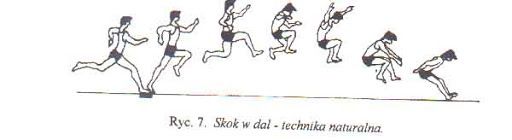 A teraz obejrzyj uwaznie film, wyjdź na świeże powietrze i wykonaj zaproponowane ćwiczenia. Dla Twojego  bezpieczeństwa ćwicz pod opieką osoby dorosłej. Powodzenia! Kliknij w link: https://youtu.be/ASzPOiYDvB4 Powodzenia !21.05.2020r.Technika rzutu piłeczką palantową.Do ćwiczeń możecie też użyć innego, lekkiego przyboru, np. woreczka wypełnionego ziarnem, ryżem, kaszą. Zachęcam do ćwiczeń według zalączonego filmu. Pamiętajcie o rozgrzewce! Dla Twojego  bezpieczeństwa ćwicz pod opieką osoby dorosłej. 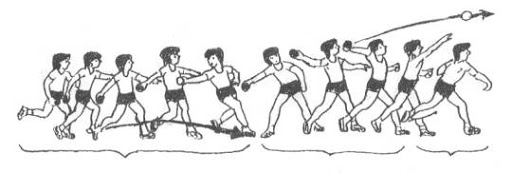 Kliknij w link:https://youtu.be/UwDQ2gmrYoQPo powrocie do szkoły poćwiczymy rzuty wspólnie. Powodzenia !22.05.2020r.Technika startu niskiego.Start niski jest jedną z  cech charakterystycznych dla biegów krótkich. Zawodnicy stosują start niski we wszystkich biegach sprinterskich – 100 m, 200 m, 400 m. Kliknij link i ćwicz razem z prowadzącym. Pamiętaj o rozgrzewce! Dla Twojego  bezpieczeństwa ćwicz pod opieką osoby dorosłej.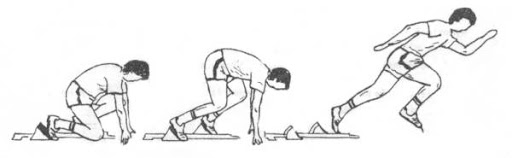              https://youtu.be/5ZaQKjEH5rsWyznacz sobie krótki dystans , np.40 lub 50m w okolicy podwórka . Zastosuj start niski, poproś rodziców lub rodzeństwo o zmierzenie stoperem czasu biegu. Po powrocie do szkoły porównacie swoje wyniki.Powodzenia !PostacieCo mówią?Co przeżywają?MatkaOjciecZbójcaDzieciSUMIENIE KOGOŚ GRYZIEKTOŚ MA ŚWIADOMOŚĆ SWOJEJ WINYSUMIENIE KOGOŚ RUSZYŁOKTOŚ POJĄŁ, ŻE POSTĘPUJE ŹLEMIEĆ CZYSTE SUMIENIENIE MIEĆ SOBIE NIC DO ZARZUCENIAWZIĄĆ COŚ NA SWOJE SUMIENIEWZIĄĆ WINĘ (ODPOWIEDZIALNOŚĆ) NA SIEBIE